5. Osterwoche: „Liebt einander!“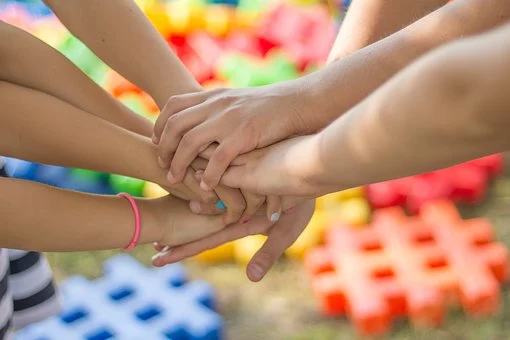 Frohe Botschaft nach Joh 13, 34f.„Liebt einander! Wie ich euch geliebt habe, so sollt auch ihr einander lieben. Daran werden alle erkennen, dass ihr meine Jüngerinnen und Jünger seid.“ ImpulsHeinz Rudolf Kunze „Das Paradies ist hier“  https://www.youtube.com/watch?v=1MuFH3BqqUY  Wenn wir gut sind zueinanderUnd uns lieben und uns achten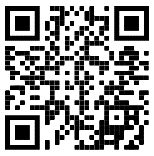 Ist die Zeit die wir erlebtenDie wir auf der Welt verbrachtenEine gute Zeit gewesen …Das Paradies ist hier Was hat das mit mir/ uns zu tun?Impulse zum Nachdenken oder für ein Gespräch Von wem fühle ich mich geliebt? Wen mag ich nicht? Kann ich sie/ihn trotzdem wertschätzen? Zumindest aushalten?  „Wir müssen uns nicht mögen - es reicht, wenn wir uns lieben.“   Kann ich mit diesem Satz etwas anfangen?  „Wo wir uns lieben und uns achten“ ist für H.R. Kunze das Paradies.     Manche sagen dazu auch „Reich Gottes“.     Gibt es Momente, in denen ich das erlebe? Auch in der Kita?Gebet/ Meditation Du Gott,Du sagst, Du liebst mich, Du liebst uns.Manchmal spüre ich das. Manchmal kann ich das nicht glauben.Hast Du wirklich genug Liebe für uns alle? Das ist viel. Überfluss. Wie im Paradies.Dann muss ich nicht kämpfen darum. Dann darf ich genießen. Und sogar weiterschenken.Das tut mir gut. Danke.						(Birgit Wenzl-Heil, 2022)